				        Bewandert. Begeistert. Bewährt.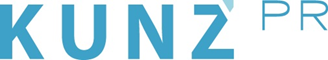 Presse-Info Pillerseetal21. August 2020 Tief im Wald, hoch am Berg, mitten in den Kräutern:Einmalige Themenwanderungen im Pillerseetal Drei Naturexpert*innen nehmen Urlauber mit in ihre Welt, schärfen das Bewusstsein für die Umgebung und wecken die Leidenschaft für den alpinen Lebensraum Die Natur gilt als die größte Kraftquelle für Körper und Geist. Im Pillerseetal, dem östlichsten Zipfel der Kitzbüheler Alpen, finden sich nicht nur unberührte Landstriche, sondern auch Expert*innen, die ihre Heimat lieben und kennen wie ihre Trachtentasche. Sie nehmen Gäste mit auf speziell entwickelte Themenwanderungen und schärfen das Bewusstsein für die Umgebung. Die Kräuterpädagogin erklärt die heilende Wirkung von Pflanzen. Die Entspannungsspezialistin führt beim „Shinrin Yoku“ zur inneren Mitte durch bewusste Wahrnehmung im Wald. Und der Manggei-Experte zeigt, was man sonst nur hört: Murmeltiere. Die Wanderungen werden teilweise täglich angeboten und kosten zwischen 19 und 35 Euro pro Person. www.pillerseetal.at„Die Natur ist ein gedeckter Tisch, bedient euch“, sagt Birgit Schwaiger. Sie ist Expertin in Sachen Pflanzenkunde. Mit ihr geht es zweimal in der Woche in den Wald bei Fieberbrunn auf Kräutersuche und zum Pflanzenbestimmen: von Schlüsselblume über Weidenröschen bis hin zu Bärentraube und vielen mehr. Im Anschluss an die kleine Wanderung lädt Birgit in ihr Kräuterstüberl ein, wo man unter ihrer Anleitung Säfte, Tees, Salben und Aufstriche herstellt. Auch Naturkosmetik und sogar Seifen kann man selbst kreieren, alles selbstverständlich zum Probieren und Mitnehmen. Ein besonderes Highlight ist die Einführung in die Räucherkunst: Die heilsamen Dämpfe werden seit Urzeiten in den Alpen für medizinische Zwecke und traditionelle Rituale benutzt. Das Angebot „Heilkräuterwanderungen & Workshop“ findet immer donnerstags um 9.30 Uhr und samstags um 14 Uhr statt (Dauer ca. drei Stunden) und kostet 35 Euro pro Person.Wer die spirituelle Kraft der Natur erleben möchte, der schließt sich Entspannungsexpertin Lisa Flatscher zum „Shinrin Yoku“ an. Der Trend aus Japan bedeutet wörtlich übersetzt „Eintauchen in die Waldatmosphäre“ und ist Programm bei den Spaziergängen. Durch bewusstes Erleben und Fühlen der Natur wird neue Energie getankt und Alltagsstress abgebaut. Außerdem erfährt man viel „Staunenswertes“ aus der Waldkunde und –ökologie. Gezielte Meditation sowie Achtsamkeits- und Sinnesübungen runden das Erlebnis ab. Lisa Flatscher trifft sich immer montags um 16 Uhr zum „Waldbaden“ in Waidring (Dauer ca. zwei Stunden). Der Kurs ist mit Gästekarte kostenlos, ohne kostet er 19 Euro pro Person.Bei der dritten Wanderung wird es tierisch, im wahrsten Sinne des Wortes: Denn hier begegnet man noch einem waschechten Pillerseetaler Bergbewohner. Immer montags nimmt Peter Kendlbacher Jung und Alt mit zum „Manggei“, wie die Tiroler liebevoll das Murmeltier nennen. Vom Treffpunkt am Dorfplatz in Fieberbrunn führt die drei bis vierstündige, leichte Bergwanderung hinauf in die Heimat der scheuen Nager, die man in freier Natur sonst nur selten zu Gesicht bekommt. Dank der Expertise des Bergwanderführers treffen die Teilnehmenden das pfeifende Tierchen aber persönlich und lernen allerhand Wissenswertes über seine Geschichte und Lebensbedingungen am Berg. Die „Manggei-Wanderung“ kostet ab 35 Euro für Erwachsene.Infos zu den Touren: „Heilkräuterwanderungen & Workshop“ – donnerstags um 9.30 Uhr und samstags um 14 Uhr, Dauer ca. drei Stunden, Kosten: 35 Euro pro Person. Die Teilnehmerzahl liegt zwischen drei und acht Personen. Anmeldung unter +43 (0)664/ 73 44 95 02 oder natur1pur@gmail.com.„Waldbaden“ – montags um 16 Uhr, Dauer ca. zwei Stunden, Kosten: 19 Euro pro Person (mit Gästekarte kostenlos). Keine Mindestteilnehmerzahl, maximal zwölf Personen. Anmeldung unter +43 (0)664/ 73 49 62 70 oder info@wandern-pillerseetal.at.„Manggei-Wanderung“ – montags, Zeit nach Vereinbarung, Dauer drei bis vier Stunden, Kosten: ab 35 Euro pro Person (Ermäßigung für Kinder). Keine Mindestteilnehmerzahl. Anmeldung unter +43 (0)664 / 731 22 890 oder peter.kendlbacher@aon.at.Mit der Gästekarte dreifach sparen: Wer im Pillerseetal Urlaub macht, kann mit der Gästekarte den öffentlichen Regiobus kostenlos nutzen. Quer durch die Kitzbüheler Alpen (von Hochfilzen bis Wörgl) geht’s gratis per S-Bahn und Zug (REX). Außerdem bekommt man dadurch die Pillerseetal-Card günstiger, mit der Bergbahnen, Schwimmbäder und zahlreiche weitere Angebote gratis sind. Erwachsene zahlen für das vier Tage gültige Vorteilsticket 48 Euro, Kinder 25 Euro. Zum Ausklang der Bergsaison (ab 12. September) ist die 3-Tages-Karte erhältlich. Erwachsene zahlen hier bei Vorlage der Gästekarte 43 Euro, Kinder nichts. Übrigens: Der Nachwuchs ab Jahrgang 2016 und jünger ist immer gratis unterwegs – egal, welches Ticket die Eltern haben.Urlaub – aber sicher: Das flexible Buchungssystem des Pillerseetals in den Kitzbüheler Alpen bietet vorbildliche Storno-Bedingungen.www.kitzbueheler-alpen.com/de/pillerseetal/sommer/urlaub-aber-sicher.html Weitere Infos: Tourismusverband PillerseeTal – Kitzbüheler Alpen, Dorfplatz 1, A-6391 Fieberbrunn, Tel. +43 (0)5354 / 563 04, info@pillerseetal.at, www.pillerseetal.at